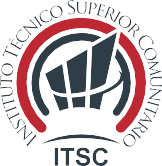 INSTITUTO TÉCNICO SUPERIOR COMUNITARIO                                                    ACTA SIMPLE DE APERTURASiendo las 1:05 pm del día 19 de febrero del 2024, se procedió a realizar la apertura de las ofertas presentadas por los oferentes del proceso de compra - ITSC-DAF-CM-2024-0005, para la Adquisición de Laptops para estudiantes ITSCSe presento la oferta de la siguiente empresa:Provesol Proveedores de Soluciones, SRL                                        RD$ 1,117,585.55Compu-Office Dominicana, SRL                                                      RD$1,242,336.09  2P Technology, SRL                                                                         RD$1,712,416.00    INVERSIONES DOOKU SRL                                                         RD$ 940,799.84Offitek, SRL                                                                                      RD$ 986,700.9Grupo Remi, SRL                                                                              RD$ 1,156,400.00Outsolutech, SRL                                                                              RD$ 894,676FL Betances & Asociados, SRL                                                       RD$1,661.35MDL ALTEKNATIVA TECH, SRL                                               RD$ 1,015,180.2Centroxpert STE, SRL                                                                      RD$ 1,684,300.14TCO Networking, SRL                                                                     RD$ 2,232,845.32Soluciones Corporativas (SOLUCORP), SRL                                 RD$ 1,100,019.6Multiservicios F&S, SRL                                                                 RD$ 1,341,070 Cantox Investment, SRL                                                                  RD$ 1,136,764.8       Itcorp Gongloss, SRL                                                                       RD$ 1,808,855.98Grey Matter Technologies, SRL                                                      RD$ 1,040,036.19  Ramirez & Mojica Envoy Pack Courier Express, SRL                  RD$ 1,697,820.35                                                                    Hacemos este informe para su conocimiento y fines de lugar-Atentamente,    Dra. Maritza Contreras                                                                Rosario Martinez                                                                                                                              Vicerrectora Administrativa y Financiera                           Enc. de Compras y Contrataciones